Acompanhamento dA aprendizagemAvaliação 1. Classifique as frases em verdadeira (V) ou falsa (F).(     ) Animais detritívoros são aqueles que se alimentam de plantas.(     ) Dentes incisivos são pontudos e servem para furar e rasgar alimentos.(     ) O urso-panda, por se alimentar de bambu, é considerado um animal carnívoro.(     ) Animais que se alimentam de outros animais e de plantas são chamados de onívoros.2. Assinale a alternativa correta. a) O processo de produção de alimento nas plantas chama-se respiração.b) Para produzir seu alimento, a planta precisa somente da água e dos nutrientes do solo. c) Os carboidratos são fontes de energia das plantas. d) Durante o processo de produção de alimento, as plantas liberam gás carbônico para a atmosfera.3. Observe as duas plantas abaixo. A planta A foi mantida dentro de um armário sem luz. A planta B permaneceu por tempo integral em contato com a luz solar. 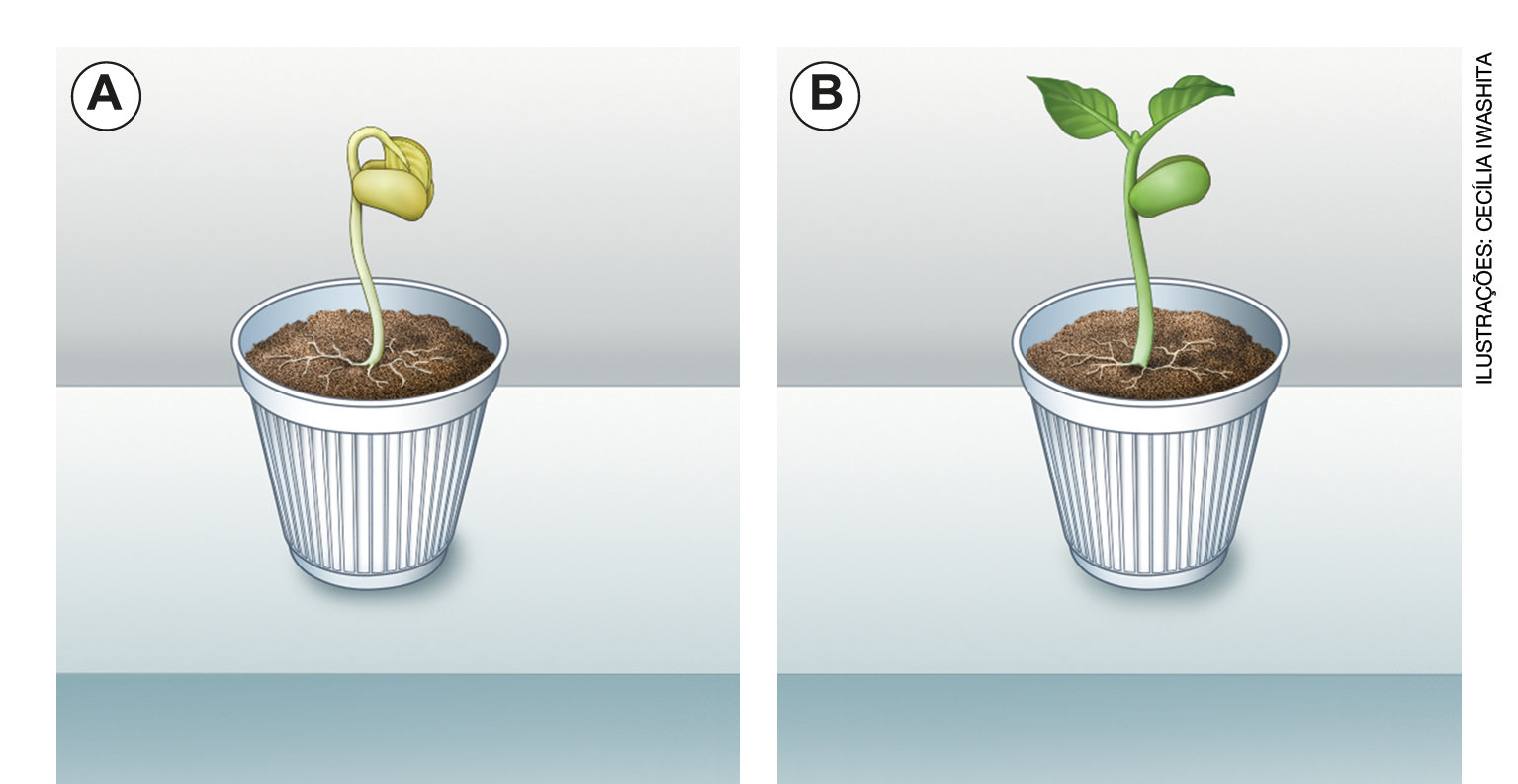 a) Quais são as principais diferenças entre as duas plantas?____________________________________________________________________________________________________________________________________________________________________________________________________________________________________________________________________________________________________________________________________________________________________________________________b) Por que a planta A não se desenvolveu como a planta B? Explique.____________________________________________________________________________________________________________________________________________________________________________________________________________________________________________________________________________________________________________________________________________________________________________________________4. Encontre as palavras no diagrama de acordo com as dicas a seguir. a) Gás utilizado pelas plantas para a realização da fotossíntese. b) Substância que determina a cor verde das plantas. c) Fonte de energia para as plantas. 5. Você concorda com a frase abaixo? Explique. ____________________________________________________________________________________________________________________________________________________________________________________________________________________________________________________________________________________________________________________________________________________________________________________________6. Assinale a frase correta em relação ao processo de decomposição. a) A decomposição é um processo que consiste na degradação de nutrientes presentes no solo.b) Alguns tipos de bactérias e fungos são considerados microrganismos decompositores.c) O processo de decomposição causa doenças em animais e vegetais, pois é realizado por fungos e bactérias.d) A decomposição que ocorre nos solos de florestas acarreta apodrecimento das raízes das plantas.7. Complete a cruzadinha.1. Tipos de microrganismos decompositores.2. Matéria que é degradada na decomposição.3. Organismos que se beneficiam da decomposição, além das plantas.4. Substâncias produzidas a partir da decomposição e utilizadas pelas plantas. 5. Camada de matéria orgânica que envolve o solo das florestas.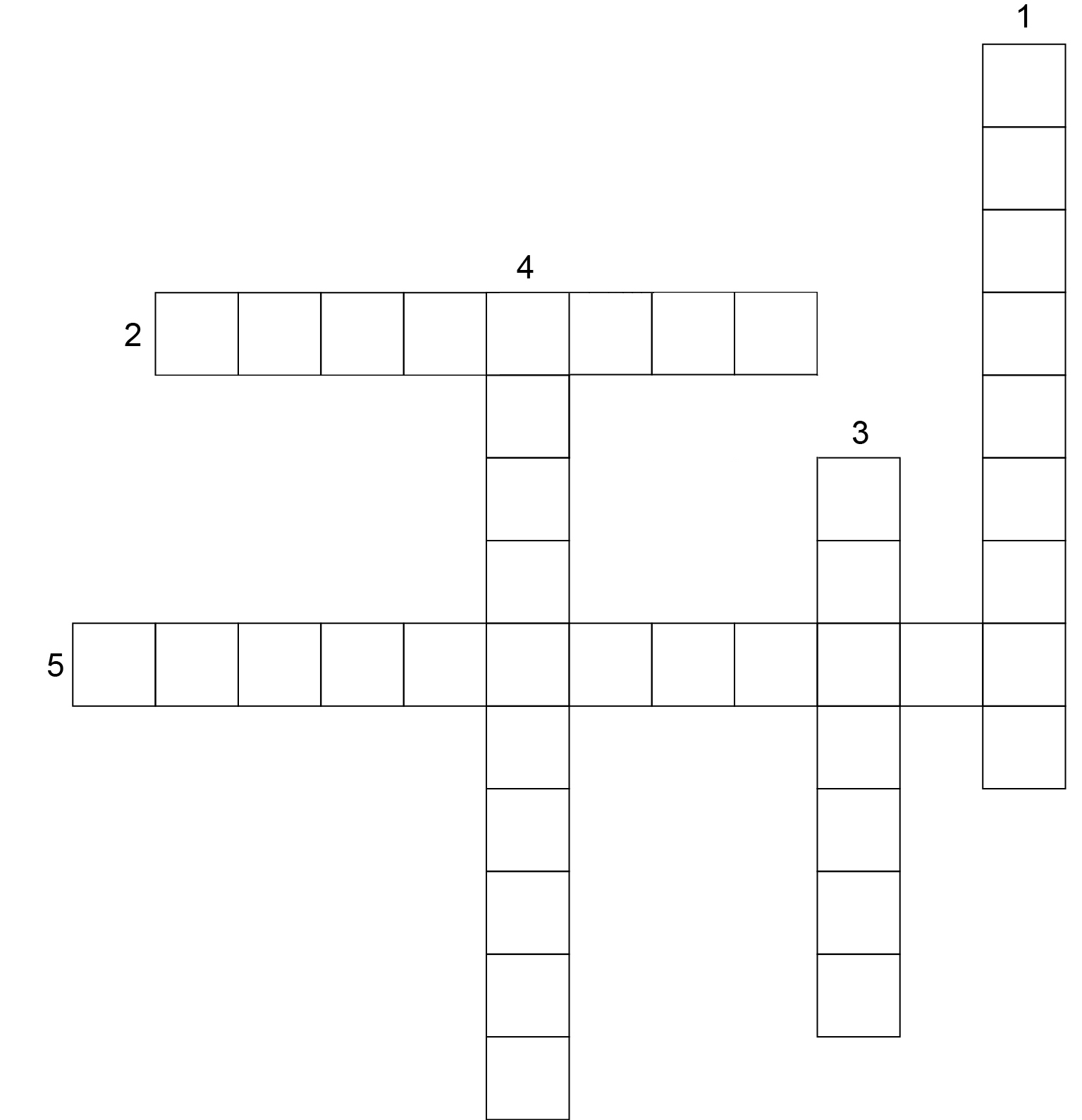 8. Complete as frases com as palavras do quadro.Fungos e _______________________ fazem a decomposição da ________________________ e os _________________________ ficam disponíveis no solo, deixando-o mais ________________________. As plantas absorvem os nutrientes do solo, e servem de alimento para muitos ________________________.9. Qual dos elementos é o produtor na cadeia alimentar representada a seguir?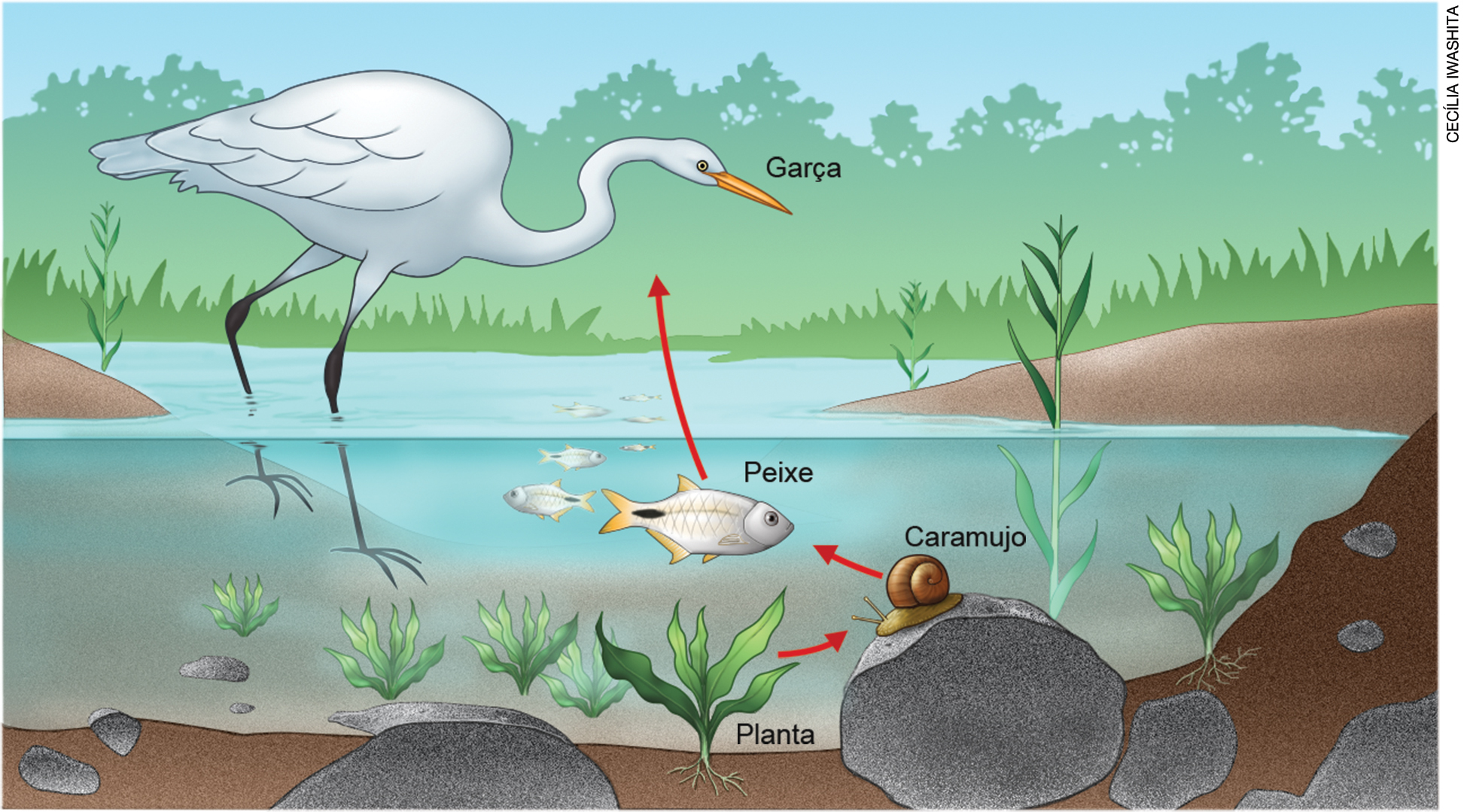 Os elementos da imagem não estão em proporção.a) Caramujo.b) Peixe.c) Garça.d) Planta.10. Responda às questões.a) Qual é a principal fonte de energia para as cadeias alimentares?____________________________________________________________________________________________________________________________________________________________________________________________________________________________________b) Quais organismos realizam a degradação da matéria orgânica? ____________________________________________________________________________________________________________________________________________________________________________________________________________________________________11. Analise as frases a seguir e assinale a alternativa correta.I – A energia flui em uma só direção nas cadeias alimentares.II – A energia pode ser reciclada nos ecossistemas.III – A quantidade de energia diminui ao longo das cadeias alimentares.a) I e II.b) II e III.c) I e III.d) Todas as frases estão corretas.12. Considere as duas cadeias alimentares a seguir.  ● Em qual delas o ser humano está aproveitando a maior quantidade de energia proveniente do Sol? Explique.________________________________________________________________________________________________________________________________________________________________________________________________________________________________________________________________________________________________________________13. Assinale a afirmação falsa. a) Mais da metade do oxigênio que respiramos é produzido pelas algas.b) As algas vivem nos oceanos, mares e rios.c) As algas ocupam uma área bem maior que a das florestas.d) As algas não realizam fotossíntese.14. Escreva o nome da relação existente entre os seres vivos citados a seguir.a) Os piolhos são insetos que vivem no couro cabeludo do ser humano, prejudicando-o, pois se alimentam de sangue.________________________________________________________________________________________________________________________________________________________b) Em uma floresta, raízes de diferentes plantas disputam por água e nutrientes.________________________________________________________________________________________________________________________________________________________c) No estômago dos bois vivem bactérias que os auxiliam na digestão de alimentos e um não sobrevive sem o outro.________________________________________________________________________________________________________________________________________________________15. A relação em que dois seres vivos se beneficiam e um não consegue viver sem o outro é chamada de: a) Parasitismo.b) Mutualismo.c) Competição.d) Comensalismo.Nome: ___________________________________________________________________Turma: _________________________________  Data: ____________________________TYACLOROFILAJSDGHAQZEMCNMKAÇNÇPNWIÇHZLQFZCMPOIXJOSZÇCARBOIDRATOMUBNZGGAHGMINÇZÇTBMZTZMKFZVQGÁS*CARBÔNICOEm um futuro próximo, microrganismos decompositores vão desaparecer do nosso planeta.matéria orgânica         bactérias         fértil         decomposição         nutrientes         animaisa) feijão                 ser humanob) capim                  boi                  ser humano